2018　B&G運河deカヌーツーリング　申込書※子どもだけで参加される場合は必ずご記入ください。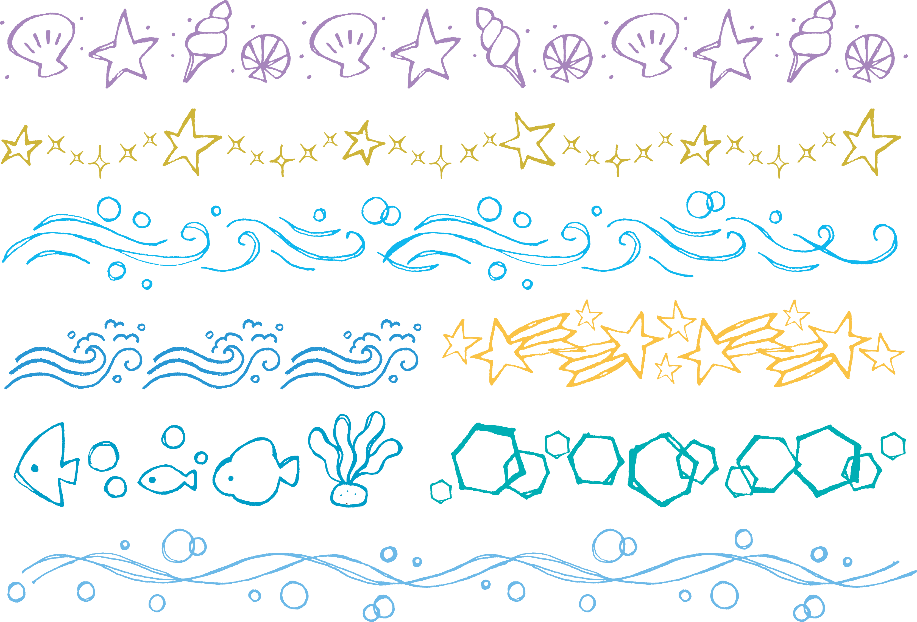 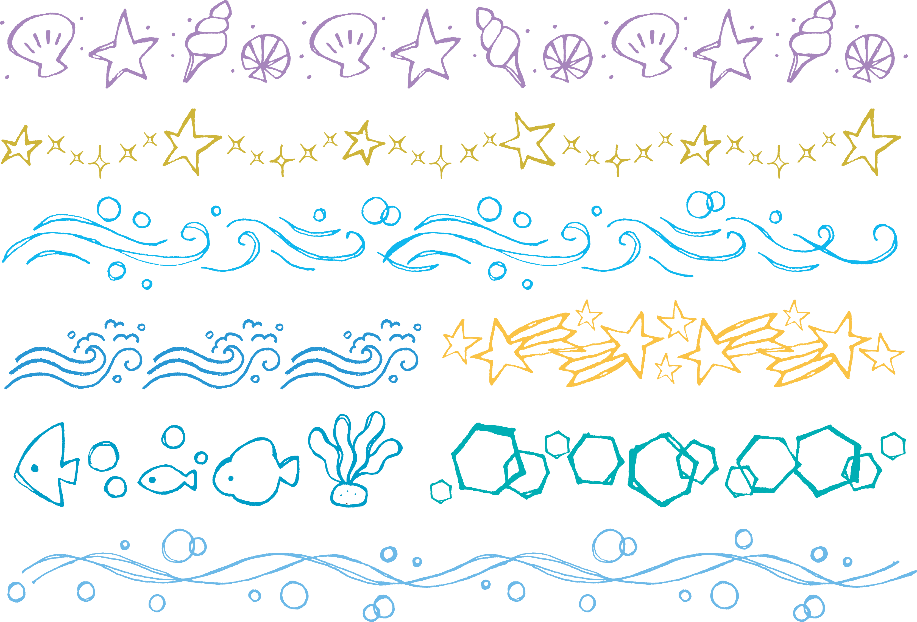 希望イベント※どちらか1つに〇をつけてくださいカヌーde謎解きゲーム10月13日（土）9：15集合カヌーde謎解きゲーム10月13日（土）9：15集合KIZUNAカヌー駅伝10月13日（土）13：15集合参加を希望する事前練習会日程※1つに〇をつけてください（必須）練習会①　9/15（土）10：30～12：00練習会①　9/15（土）10：30～12：00参加を希望する事前練習会日程※1つに〇をつけてください（必須）練習会②　9/15（土）13：30～15：00練習会②　9/15（土）13：30～15：00参加を希望する事前練習会日程※1つに〇をつけてください（必須）練習会③　9/22（土）10：30～12：00練習会③　9/22（土）10：30～12：00参加を希望する事前練習会日程※1つに〇をつけてください（必須）練習会④　9/22（土）13：30～15：00練習会④　9/22（土）13：30～15：00代表者参加者①ふりがな氏名性別男　・　女代表者参加者①住所代表者参加者①電話番号カヌー経験カヌー経験　　　　回代表者参加者①メールアドレス※予約確認メール、事前情報等をお送りします。※予約確認メール、事前情報等をお送りします。※予約確認メール、事前情報等をお送りします。※予約確認メール、事前情報等をお送りします。代表者参加者①生年月日西暦　　　　　年　　　月　　　日生　　（　　　　　　）歳西暦　　　　　年　　　月　　　日生　　（　　　　　　）歳西暦　　　　　年　　　月　　　日生　　（　　　　　　）歳西暦　　　　　年　　　月　　　日生　　（　　　　　　）歳参加者②ふりがな氏名性別男　・　女参加者②住所参加者②電話番号カヌー経験カヌー経験回参加者②メールアドレス※予約確認メール、事前情報等をお送りします。※予約確認メール、事前情報等をお送りします。※予約確認メール、事前情報等をお送りします。※予約確認メール、事前情報等をお送りします。参加者②生年月日西暦　　　　　年　　　月　　　日生　　（　　　　　　）歳西暦　　　　　年　　　月　　　日生　　（　　　　　　）歳西暦　　　　　年　　　月　　　日生　　（　　　　　　）歳西暦　　　　　年　　　月　　　日生　　（　　　　　　）歳参加者③ふりがな氏名性別男　・　女参加者③住所参加者③電話番号カヌー経験カヌー経験回参加者③メールアドレス※予約確認メール、事前情報等をお送りします。※予約確認メール、事前情報等をお送りします。※予約確認メール、事前情報等をお送りします。※予約確認メール、事前情報等をお送りします。参加者③生年月日西暦　　　　　年　　　月　　　日生　　（　　　　　　）歳西暦　　　　　年　　　月　　　日生　　（　　　　　　）歳西暦　　　　　年　　　月　　　日生　　（　　　　　　）歳西暦　　　　　年　　　月　　　日生　　（　　　　　　）歳参加者④ふりがな氏名性別男　・　女参加者④住所参加者④電話番号カヌー体験カヌー体験回参加者④メールアドレス※予約確認メール、事前情報等をお送りします。※予約確認メール、事前情報等をお送りします。※予約確認メール、事前情報等をお送りします。※予約確認メール、事前情報等をお送りします。参加者④生年月日西暦　　　　　年　　　月　　　日生　　（　　　　　　）歳西暦　　　　　年　　　月　　　日生　　（　　　　　　）歳西暦　　　　　年　　　月　　　日生　　（　　　　　　）歳西暦　　　　　年　　　月　　　日生　　（　　　　　　）歳保護者欄ふりがな氏名続柄保護者欄緊急連絡先電話番号メールアドレス